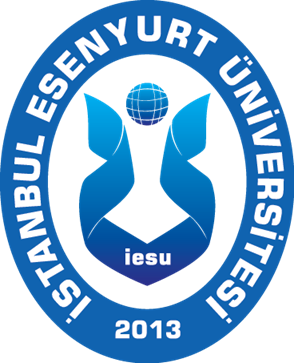 Not: Bu form üç nüsha olarak hazırlanır (Yüksekokul Müdürlüğü, Danışman, Öğrenci)İSTANBUL ESENYURT ÜNİVERSİTESİ UYGULAMALI BİLİMLER YÜKSEKOKULU LİSANS BİTİRME PROJESİ BAŞVURU FORMUİSTANBUL ESENYURT ÜNİVERSİTESİ UYGULAMALI BİLİMLER YÜKSEKOKULU LİSANS BİTİRME PROJESİ BAŞVURU FORMUÖğrencinin BölümüÖğrencinin Adı ve SoyadıÖğrencinin NumarasıÖğrencinin E-posta AdresiBitirme Projesi Başlığı:Danışmanın Unvanı, Adı Soyadı  Danışman/İmzaÖğrenci/İmza